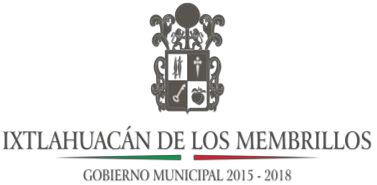 SUBEJERCICIOS PROGRAMAS SOCIALES FEDERALES, ESTATALES O MUNICIPALES.Julio  – Agosto 2016SUBEJERCICIOS PROGRAMAS SOCIALES FEDERALES, ESTATALES O MUNICIPALES.Julio  – Agosto 2016SUBEJERCICIOS PROGRAMAS SOCIALES FEDERALES, ESTATALES O MUNICIPALES.Julio  – Agosto 2016SUBEJERCICIOS PROGRAMAS SOCIALES FEDERALES, ESTATALES O MUNICIPALES.Julio  – Agosto 2016PROGRAMATIPOTOTALDESTINO DE LOS RECURSOSPROPSPERAFEDERAL$ 2,450,000.00Estos  los  reciben  de  manera  directa  losbeneficiados de dichos programas, (Puede ser bancarizado o pago en efectivo)PENSIÓN PARA ADULTOS MAYORESFEDERAL$ 2,000,000.00SEGURO DE VIDA  JEFAS DE FAMILIAFEDERAL$ 18,224.69Ayudar con sus Estudios a los hijos quequedaron en orfandadJEFAS DE FAMILIAESTATAL$ 82,100.00El beneficiario lo reciben de manerabancarizadaJALISCO INCLUYENTEESTATAL$ 8,400.00ATENCIÓN A LOS ADULTOS MAYORESESTATAL$ 10,500.00MOCHILAS CON ÚTILES ESCOLARESESTATAL$ 3,189,039.50Consiste e n la e ntrega al inici o del ciclo escolar, de un pa que te de mochila y útiles escolares